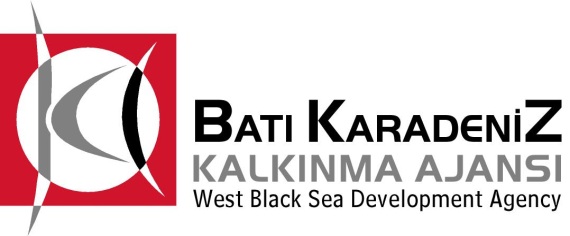 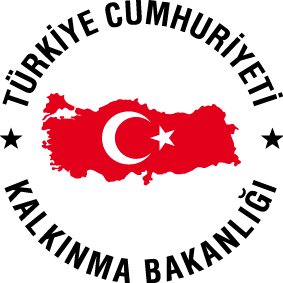 Batı Karadeniz Kalkınma Ajansı Tarafından Finanse EdilenTeknik Destek Sözleşmeleri için Geçerli Genel KoşullarİÇİNDEKİLERGENEL VE İDARİ HÜKÜMLER	2MADDE 1 - GENEL YÜKÜMLÜLÜKLER	2MADDE 2 - BİLGİ VE RAPOR SAĞLAMA YÜKÜMLÜLÜĞÜ	2MADDE 3 - SORUMLULUK	3MADDE 4 - MENFAAT İLİŞKİŞİ	4MADDE 5 - GİZLİLİK	4MADDE 6 - GÖRÜNÜRLÜK	4MADDE 7 - SONUÇLARIN KULLANIMI	5MADDE 8 - TEKNİK DESTEK FAALİYETİNİN İZLENMESİ / DEĞERLENDİRİLMESİ	5MADDE 9 - SÖZLEŞME DEĞİŞİKLİKLERİ	5MADDE 10 - DEVİR	6MADDE 11 - TEKNİK DESTEK FAALİYETİ UYGULAMA SÜRESİ, SÜRE UZATIMI, DURDURULMA, MÜCBİR SEBEPLER VE BİTİŞ TARİHİ	6MADDE 12 - SÖZLEŞMENİN FESHİ	7MADDE 13 - ANLAŞMAZLIKLARIN ÇÖZÜMÜ	9MADDE 14 – MALİYETLERİN UYGUNLUĞU	9MADDE 15 - AJANS TARAFINDAN SAĞLANACAK DESTEĞİN NİHAİ TUTARI	9MADDE 16- FAİZ	9GENEL VE İDARİ HÜKÜMLERMADDE 1 - GENEL YÜKÜMLÜLÜKLERDestek yararlanıcısı, Teknik Destek Faaliyetini kendi sorumluluğu altında ve eğer varsa ortakları ile işbirliği içerisinde, başvuru rehberinde sunulan program amaçlarını göz önünde tutarak uygular.Destek yararlanıcısı, faaliyeti, ilgili alandaki ulusal ve uluslararası “iyi uygulama” örnekleri paralelinde, gerekli özen, verimlilik, şeffaflık ve gayretle ve aynı zamanda sözleşme hükümleri ile uyumlu şekilde uygular. Bu amaçla,  destek yararlanıcısı, faaliyetin tam olarak uygulanabilmesi için, gereken tüm mali, beşeri ve maddi kaynaklarını seferber eder.Destek yararlanıcısı, faaliyetin tanımlanmasına veya uygulamasına yardımcı olacak tüm kurum veya kuruluşlarla işbirliği içinde hareket eder. Faaliyetin esas ve önemli bölümü, destek yararlanıcısı ve ortakları (eğer varsa) tarafından üstlenilir.Ajans, destek yararlanıcısı ile varsa ortak(lar)ı veya alt yüklenicileri (taşeronları) arasında herhangi bir sözleşme ilişkisinden sorumlu değildir. Destek yararlanıcısı, faaliyetin uygulanması konusunda, Ajansa karşı tek başına sorumludur. Destek yararlanıcısı, Madde 1, 3, 4, 5, 6, 7, 8, 10, 14 ve 15 uyarınca kendisi için geçerli olan koşulların ortakları için de geçerli olacağı hususlarını taahhüt eder. Bu sözleşmenin tarafları (“Taraflar”) sadece destek yararlanıcısı ve Ajanstır.İşbu sözleşmenin imza tarihinden sonra gerek Ajansın mevzuatında, gerekse ilgili diğer mevzuatta yapılacak değişiklikler ve/veya getirilecek yeni düzenlemelerde, faaliyetin uygulamasına, değerlendirilmesine ve sonuçlandırılmasına yönelik olarak farklı hükümlerin söz konusu olması halinde, sonradan yürürlüğe girecek bu hükümler taraflar yönünden bağlayıcı olacaktır. Bu değişiklikler, sözleşmenin uygulanmasına esas olmak üzere taraflara bildirilir.Destek yararlanıcısı, faaliyet uygulamalarının sözleşmede belirtilen usul ve esaslara göre yürütülmesi ve belgelendirilmesi, belgelerin faaliyet sona erdikten sonra en az 5 (beş) yıl süreyle muhafazası ve yapılacak denetimlerde bu belgelerin görevlilere ibraz edilmesinden sorumludur.Destek yararlanıcısı, Batı Karadeniz Kalkınma Ajansı’nın iş ve işlemlerini düzenleyen mevzuatına ve destek programına ilişkin bu çerçevede tayin edilmiş esas ve usullere uygun olarak hareket etmekle yükümlüdür.MADDE 2 - BİLGİ VE RAPOR SAĞLAMA YÜKÜMLÜLÜĞÜDestek yararlanıcısı, faaliyetin uygulanması hakkında gereken her türlü bilgiyi Ajansa sağlamakla yükümlüdür. Bu amaçla yararlanıcı, Nihai Rapor (EK-G) hazırlar. Ayrıca, Ajans Özel Koşullarda belirtilmek kaydıyla ek bilgi ve rapor talep edebilir.Her türlü ilave raporlama gereksinimi Özel Koşullarda düzenlenecektir.Destek yararlanıcısı söz konusu raporları sözleşme ekleri ve Ajans tarafından hazırlanan uygulama ve satın alma rehberlerinde belirlenen standart formlara uygun bir şekilde hazırlar, elektronik ortamda ve yazılı şekilde Ajansa iletir. Ajans sunulan raporları inceler ve değerlendirir, gerektiğinde raporların yeniden hazırlanmasını isteyebilir.Bu raporlar, faaliyetin uygulandığı dönemleri kapsayacak şekilde hazırlanmalıdır. Nihai rapor, teknik destek faaliyetinin tamamlanmasını müteakip 15 (onbeş) gün içinde Ajansa sunulmalıdır. Gerekli dokümanları ile birlikte teslim alındıktan sonra, Ajans, nihai rapora ilişkin incelemelerini ise 15 (onbeş) gün içerisinde tamamlar. Ajans, raporun onaylanamayacağını ve bazı ek kontroller yapılmasını gerekli bulduğunu destek yararlanıcısına bildirmek sureti ile, belirtilen bu onay süresini askıya alabilir. Böyle durumlarda Ajans açıklama, değişiklik veya ilave bilgi talep edebilir ve bunlar talep edildikleri tarihten itibaren 10 (on) gün içinde Ajansa iletilir.Özel Koşullarda belirtilmek kaydıyla istenen ek bilgi ve raporlar Ajansa 10 (on) gün içinde sunulmalıdır.Nihai rapor; ait olduğu dönemde faaliyetin ilerleme ve uygulama süreci ile ilgili uygulamalar, sorunlar, çıktılar, faaliyetin yönetimi, ortakların katılımı, paydaşlarla ilişkiler, görünürlük, performans göstergelerindeki ilerlemeler, faaliyetin genel değerlendirmesi ve varsa küçük sözleşme değişiklikleri hakkındaki bildirimler ve büyük sözleşme değişikliklerine ilişkin zeyilnameleri içerir.Nihai rapor, bu hususlara ilaveten, teknik destek faaliyetinin hangi koşullar altında yürütüldüğüne ilişkin ayrıntılı bir açıklama, Ajansın finansmanın görünürlüğünün teminine ilişkin bilgi ve faaliyetin etkisini değerlendirmede kullanılmak üzere gerekli bilgiyi içerir.Eğer destek yararlanıcısı, nihai raporu ve talep edilen diğer bilgi ve belgeleri Ajansa Madde 2.5’de belirtilen son tarihe kadar sunmaz ve bu yükümlülüğü yerine getirmeyişinin nedenini belirten kabul edilebilir ve yeterli bir yazılı açıklamayı raporun teslim edilmesi gereken süre içinde sunmaz ise, o zaman Ajans Madde 12.6’nın (b) bendi uyarınca sözleşmeyi feshedebilir ve Madde 12.4’ün hükümleri uygulanır.Ajansa yapılan bütün raporlamalarda resmi yollardan imzalı ve yazılı olarak teslim edilen/ gönderilen raporlara ve bunların Ajans kayıtlarına geçtiği tarihlere itibar olunur.MADDE 3 - SORUMLULUKAjans, faaliyetin uygulaması sırasında ya da bir sonucu olarak destek yararlanıcısının personeli veya mülkiyetine gelen herhangi bir zarar veya yaralanma dolayısıyla hiçbir şekilde ve hiçbir nedenle sorumlu tutulamaz. Dolayısıyla Ajans bu gibi zarar veya yaralanmalar ile bağlantılı herhangi bir tazminat veya ödeme talebini kabul etmez.Destek yararlanıcısı, faaliyetin yürütülmesi esnasında ya da bir sonucu olarak sebep olabileceği her türlü zarar veya yaralanma da dâhil olmak üzere, üçüncü taraflara karşı tek başına sorumlu olmayı kabul eder. Destek yararlanıcısı, kendisi veya çalışanları veya yasa ve yönetmeliklere göre bu çalışanların sorumlu olduğu kişiler tarafından yapılan bir usulsüzlük veya üçüncü kişilerin haklarının çiğnenmesi nedeniyle ortaya çıkan tazminat talebi veya davalarla ilgili olarak, Ajansı her türlü sorumluluğun dışında tutar.Faaliyet kapsamında yapılan uygulamalar sırasında ve/veya elde edilen çıktıların kullanımından doğacak herhangi bir zarardan Ajans sorumlu değildir.Destek yararlanıcısı, faaliyet ile ilgili olarak Ajansa verdiği tüm bilgi ve belgelerde gerçeğe uygun bilgi verdiğini ve vereceğini kabul ve taahhüt eder.Ajans tarafından verilen destekler, geçici dahi olsa amacı dışında kullanılamaz. Desteğin amacı dışında kullanıldığının tespiti durumunda, sağlanan desteğin  (uzman desteği yoluyla destek sağlanmış ise uzman desteğinin maliyetinin; hizmet alımı yoluyla destek sağlanmış ise destek kapsamında o zamana kadar ödenen tutarların) sözleşme hükümlerine göre tahakkuk eden faizi ve cezai şartı ile birlikte derhal geri alınması için gerekli işlemler yapılır.Kalkınma Ajansları Proje ve Faaliyet Destekleme Yönetmeliği ve diğer ilgili mevzuatta belirtilen ilke ve kurallara aykırı olarak Ajanstan destek sağlayan veya buna sebep olan yahut bunda ağır kusuru bulunan kişiler ile sağlanan desteği amacı dışında kullandığı tespit edilen kişiler, Ajansın uğrayacağı zararlardan sorumlu olup, bunlar 5 (beş) yıl süreyle herhangi bir ajanstan destek alamazlar. Bu süre sonunda bunlara destek verilebilmesi, Ajansa olan bütün borçlarını ödemiş olmalarına bağlıdır.Faaliyetlerin belirlenen amaçlara uygun olarak gerçekleştirilmesi, uygulamaların sözleşmede belirtilen usul ve esaslara göre yürütülmesi ve belgelendirilmesi, belgelerin faaliyet uygulaması sona erdikten sonra en az 5 (beş) yıl süreyle muhafazası ve yapılacak denetimlerde bu belgelerin görevlilere ibraz edilmesi sorumluluğu yararlanıcıya aittir.3.8.  Gerçekleştirilecek faaliyetlerin amaçlarına uygun olarak uygulanmasının ve uygulamaların sözleşme ve diğer ilgili mevzuatta belirtilen usul ve esaslara göre gerçekleştirilmesinin izlenmesinden, uygulamaya yönelik olarak düzenlenecek tüm belgelerin doğrulanmasından, onaylanmasından ve birer suretinin 7 (yedi) yıl boyunca muhafazasından Ajans sorumludur.MADDE 4 - MENFAAT İLİŞKİŞİHerhangi bir bireyin bu sözleşmeye tabi işlevlerini tarafsız ve nesnel bir şekilde yerine getirmesi hususu, ailevi veya duygusal ilişkiler, siyasi ya da milli aidiyet ve ekonomik çıkar veya başka herhangi bir birey ile ortak çıkar dâhil olmak üzere herhangi bir nedenle şüpheli hale gelirse, menfaat ilişkisi durumu vardır.Destek yararlanıcısı, menfaat ilişkisi durumunun ortaya çıkmasını engellemek için tüm gerekli önlemleri almayı taahhüt eder ve menfaat ilişkisi oluşturan bir durumun ortaya çıkması veya ihtimalinin belirmesi halinde, Ajansı durum hakkında derhal bilgilendirir.MADDE 5 - GİZLİLİK Taraflar, kendilerine faaliyet ile ilgili, gizlilik kaydı ile iletilen her türlü bilgi, belge ve diğer materyalin gizliliğini, son ödeme tarihinden sonra en az 5 (beş) yıl süreyle korumayı taahhüt ederler. MADDE 6 - GÖRÜNÜRLÜK Ajans tarafından aksi talep edilmediği veya kararlaştırılmadığı takdirde, destek yararlanıcısı, uygulamakta olduğu faaliyette Ajansın desteğini açıkça göstermelidir. Bu konuda Ajans tarafından hazırlanan “Tanıtım ve Görünürlük Rehberi” destek yararlanıcısı tarafından kullanılmalıdır.Özel olarak, destek yararlanıcısı, faaliyetin nihai yararlanıcılarına verilen bilgide, kendi dâhili raporlarında ve yıllık raporlarında ve medya ile ilişkileri çerçevesinde, faaliyetin kendisi hakkında ve Ajansın faaliyete katkısı hakkındaki bilgiyi de dâhil eder. Destek yararlanıcısı, Ajans ve T.C. Kalkınma Bakanlığı logolarını uygun olan her yerde kullanır. Ajansın yürüttüğü destek programı kapsamında, yararlanıcılar ve alt yükleniciler, hizmet, mal alımı ve yapım işleri faaliyetlerinde Ajansın sağladığı mali desteği ve T.C. Kalkınma Bakanlığı genel koordinasyonunu görünür kılmak ve tanıtmak için gerekli önlemleri alır.Özellikle konferans ve seminerlerde, destek yararlanıcısı tarafından faaliyet hakkında yapılan herhangi bir tebliğ veya yayında, faaliyetin Ajansın mali ve teknik desteğinden yararlandığı hususu belirtilir. Bu hususta Ajans tarafından hazırlanan “Tanıtım ve Görünürlük Rehberine” riayet edilir. Destek yararlanıcısı, Ajansa, ismini ve adresini, desteğin amacını, azami destek tutarını yayımlama yetkisi verir. Bu bilginin yayımlanması destek yararlanıcıyı tehlikeye düşürebilir veya ticari çıkarlarını zedeleyebilir nitelikte olamaz.MADDE 7 - SONUÇLARIN KULLANIMI Faaliyet sonuçlarının, raporların ve ilgili diğer belgelerin mülkiyeti ve isim hakkı ile fikri ve sınaî mülkiyet hakları, destek yararlanıcısına aittir.Madde 7.1’in hükümlerine karşın ve Madde 5’e tabi olarak, destek yararlanıcısı, Ajansa faaliyetten türetilmiş her belgeyi, mevcut fikri ve sınai mülkiyet haklarını çiğnememek koşuluyla serbestçe ve uygun gördüğü şekilde kullanma hakkını verir. Bu çerçevede, söz konusu belgeler, Ajans tarafından faaliyet sahibinin ayrıca muvafakati aranmaksızın kullanılabilir.MADDE 8 - TEKNİK DESTEK FAALİYETİNİN İZLENMESİ / DEĞERLENDİRİLMESİFaaliyet uygulamalarının izlenmesi destek yararlanıcısı tarafından hazırlanacak raporlar ve Ajans tarafından düzenlenecek izleme ziyaretleri aracılığıyla yapılacaktır.  Ajans tarafından, uygulamaların faaliyete ve sözleşmelere uygun olarak yürütülüp yürütülmediğinin tespit edilmesi, destek yararlanıcısının karşılaştığı sorunlara çözüm bulunması ve faaliyetlerin uygulanabilirliğinin sağlanması amacıyla yerinde izleme ziyaretleri yapılabilir.Destek yararlanıcısı, Ajansın izleme ve değerlendirme süreçleriyle ilgili olarak görevlendireceği kişilere, değerlendirme ve/veya izleme görevlerine yardımcı olacak her türlü bilgi ve belgeyi sağlamak görevini üstlenir.Eğer taraflardan biri faaliyetin uygulanması sırasında bir değerlendirme yapar veya yaptırırsa, bu değerlendirme raporunun birer kopyasını diğer tarafa da sunar.MADDE 9 - SÖZLEŞME DEĞİŞİKLİKLERİ Başvuru Sahipleri tarafından doldurulmuş olan Teknik Destek Talep Formu ve Ekleri Teknik Destek Sözleşmesinin de doğal ekleri olduğundan; kural olarak değerlendirmeye tabi tutulan metinde yer alan bilgilerde, aşağıda sayılan maddeler istisna olmak şartıyla, uygulama esnasında değişiklik yapılamaz:9.1. Yararlanıcıların faaliyetlerini, Ajans ile imzaladıkları sözleşme hükümleri doğrultusunda uygulamaları esastır. Ancak sözleşmenin imzalanmasından sonra faaliyetin uygulamasını zorlaştıracak veya geciktirecek önceden öngörülemeyen ve beklenmeyen durum yahut mücbir sebep söz konusu ise sözleşme tarafların mutabakatı ile uygulamanın herhangi bir safhasında değiştirilebilir ve/veya faaliyet uygulamasının tamamı veya bir kısmı askıya alınabilir.9.2.   Sözleşme değişiklikleri için aşağıdaki ilkelere uyulur:9.2.1.Yararlanıcının sözleşme değişikliği taleplerinin kabulü için yalnızca talepte bulunması yeterli değildir. Yararlanıcı tarafından, bu taleplerin, nedenlerinin ve değişiklik gerekçelerinin, en uygun şekilde, detaylı olarak ve belgelendirilerek açıklanması gerekir. Ajans talepleri inceleyerek, değişiklik gerekçesi olmayan, yetersiz ya da mesnetsiz olan talepleri reddeder.9.2.2.Bir sözleşme değişikliği, destek verme kararının sorgulanmasını gerektiren veya Başvuru Sahiplerine eşit muamele yapılması ilkesine aykırı düşen veya faaliyet amacını değiştiren bir niteliği veya etkiyi haiz olamaz. Bu nedenle, faaliyet tanımında, başlangıç aşamasında faaliyetin seçiminde kullanılan uygunluk, değerlendirme ve seçim kriterlerinin dışına taşan köklü bir değişikliğe onay verilemez.9.2.3.Sözleşmeler ancak sözleşme yürürlük süresi içerisinde değiştirilebilir, gerçekleştirilen uygulamalarla ilgili olarak geriye dönük değişiklik yapılamaz.9.2.4.Faaliyet veya uygulamanın yürütülmesini büyük ölçüde zorlaştıran veya geçici olarak imkânsız hale getiren mücbir sebeplerin varlığı halinde (MADDE 11), sözleşme süresi 1
(bir) ayı geçmemek üzere uzatılabilir.9.2.5.Talebin fazla olması, yoğunluk ve başka sebeplerden dolayı, onaylandığı halde 1 (bir) ay içinde tamamlanamayan Teknik Destek Faaliyetlerinin uygulama süresi; Ajansın iş yükü, uzman profili ve çalışma programı göz önünde bulundurularak, Genel Sekreter tarafından en fazla 1 (bir) ay uzatılabilir.MADDE 10 - DEVİRSözleşme veya sözleşme ile ilgili sorumluluklar Ajansın önceden yazılı rızası alınmaksızın, hiçbir şekilde üçüncü taraflara devredilemez.MADDE 11 - TEKNİK DESTEK FAALİYETİ UYGULAMA SÜRESİ, SÜRE UZATIMI, DURDURULMA, MÜCBİR SEBEPLER VE BİTİŞ TARİHİFaaliyetin uygulama süresi, sözleşmede özel koşullar Madde 2’de belirtilmiştir. Yararlanıcı, faaliyetin uygulamasını zorlaştıracak veya geciktirecek her durum hakkında Ajansı derhal bilgilendirir. Teknik destek kapsamındaki uygulamalarda mücbir sebep olarak kabul edilebilecek haller aşağıda belirtilmiştir:a) Deprem, sel, yangın, çığ, toprak kayması, yıldırım düşmesi gibi genel nitelikli doğal afetler,b) Program yararlanıcısının en az 1 (bir) ay süreli hastalıkları, yaralanma sonucu iş göremez hale gelmeleri,c) Genel kanuni grev,d) Genel salgın hastalık,e) Kısmî veya genel seferberlik ilânı.11.4. Sözleşme süresinin uzatılması, sözleşmenin feshi gibi durumlar da dahil olmak üzere, Ajans tarafından madde 11.3.’ de belirtilen hallerin mücbir sebep olarak kabul edilebilmesi için; önceden öngörülemez ve beklenemez olması, yararlanıcıdan kaynaklanan bir kusurdan ileri gelmemiş olması, hakkaniyet kuralları çerçevesinde ve objektif olarak bu şartlar altında yararlanıcının sözleşmede öngörülen yükümlülüklerini aynen ifasının beklenemez olması, yararlanıcının bu engeli ortadan kaldırmaya gücünün yetmemiş bulunması, mücbir sebebin meydana geldiği tarihi izleyen 10 (on) gün içinde yararlanıcının Ajansa yazılı olarak bildirimde bulunması ve zorunlu haller hariç söz konusu sebebin yetkili merciler tarafından belgelendirilmesi zorunludur. Ajans anılan bildirim üzerine durumu değerlendirerek mücbir sebebin kabulü ve faaliyetin durdurulmasına ya da gerekli değişikliklerin yapılarak devamına karar verebilir.11.5. Ekipman veya malzemedeki kusurlar ya da bunları kullanıma hazır hale getirmedeki            gecikmeler, endüstriyel ilişkilerde anlaşmazlıklar veya mali güçlükler mücbir sebep olarak nitelendirilemez. 11.6. Mevcut koşullar faaliyetin devamını çok güç veya tehlikeli kılıyorsa, faaliyetin tamamının veya bir kısmının durdurulması Ajans tarafından da destek yararlanıcısına önerilebilir. 11.7. Mücbir sebebin Ajans tarafından kabulü durumunda, faaliyet, sebep ortadan kalkana kadar en fazla 1 (bir) ay olmak üzere geçici olarak durdurulabilir. Mücbir sebep ortadan kalkınca teknik destek faaliyeti devam etmelidir. Mücbir sebep faaliyetin devamına veya amacının gerçekleşmesine engel nitelikte ise Genel Sekreter kararıyla faaliyet feshedilebilir.11.8. Desteklenen faaliyet kapsamında Ajans tarafından istenen bilgi ve belgelerin zamanında ve eksiksiz verilmemesi, izleme ziyaretlerinde uygulama ve yönetim mekânlarına erişimin zorlaştırılması yahut engellenmesi veya faaliyetin sözleşmeye, eklerine ve yürürlükteki mevzuata uygun şekilde yürütülmediğinin tespiti halinde destek durdurulur. Bu durumda yararlanıcıya, düzeltme için Genel Sekreter tarafından 15 (onbeş) günü geçmemek üzere bir süre verilebilir.MADDE 12 - SÖZLEŞMENİN FESHİEğer taraflardan biri sözleşmenin artık etkin ve uygun şekilde icra edilemeyeceğini düşünüyorsa, bunu detaylı açıklamaları ile birlikte diğer tarafa iletir.Sözleşmenin feshi talebi destek yararlanıcısından geliyorsa; fesih talebini ve gerekçelerini ayrıntılı olarak açıkladığı bir bildirim mektubunu, istenilen fesih tarihinden en az 10 (on) gün önce Ajansa sunar.Talebin haklı bulunması veya mücbir sebeplerin faaliyetin devamına engel olması halinde sözleşme karşılıklı feshedilir. Destek yararlanıcısı bu amaçla Madde 2’ye göre nihai raporu ve (varsa) özel koşullarda belirtilmek kaydıyla talep edilen ek bilgi ve raporları işleme koyar.Destek yararlanıcısının talebinin haklı bulunmaması halinde, yararlanıcı sözleşmeyi tek taraflı olarak feshederse veya Madde 12.6’nın a), b), e), f), g), h), i) ve j) bentlerinde belirtilen durumlarda, Ajans, söz konusu fiil ya da durumun ciddiyeti ile orantılı olarak ve destek yararlanıcısına da kendi gözlemlerini kayda geçirme imkanı tanıdıktan sonra, teknik destek kapsamında o zamana kadar yapılan masrafların ve sözleşmeden doğan masrafların geri ödenmesi ile teknik desteğin Ajansa maliyetinin 2 (iki) katı tutarında tazminat ödenmesini talep eder. Ayrıca, suç teşkil eden durumlarda, bu kişiler hakkında savcılığa suç duyurusunda bulunulur.Madde 12.4 uyarınca sözleşmenin feshedilmesi halinde, destek yararlanıcısı Ajans tarafından talep edilen masraf ve tazminatları, Ajans tarafından tanınan süre içinde ödemeyi, aksi takdirde söz konusu tutarın Zonguldak Mahkemeleri veya İcra Dairelerince verilecek karara göre cebren tahsilini kabul ve taahhüt eder.Destek yararlanıcısının aşağıda belirtilen herhangi bir fiil veya durumu halinde, Ajans, herhangi bir şekilde tazminat ödemeksizin sözleşmeyi feshedebilir:Gerekçe olmaksızın üzerine düşen yükümlülüklerden herhangi birini yerine getirmemesi ve bu yükümlülüklere uyması talebi bir mektupla kendisinde tebliğ edildikten sonra geçen 15 (onbeş) gün içerisinde de bunu yapmaması ve bunun için de tatmin edici bir gerekçe göstermemesi halinde;Sözleşmede belirtilen son tarihe kadar nihai rapor sunmaması ve diğer yükümlülüklerini yerine getirmeyişinin nedenini belirten kabul edilebilir bir gerekçeyi ilgili raporun teslim süresi içinde sunmaması;İflas veya tasfiye halinde olması; işlerinin mahkemelerce idare ediliyor olması; alacaklılarla herhangi bir düzenlemeye girmiş olması; iş veya faaliyetlerini askıya almış olması; bu meselelerle ilgili dava veya takip konusu olması; faaliyetin uygulamasını tehlikeye düşürecek nitelikte hukuki takibatın olması, faaliyet kapsamında alınacak malzeme ve ekipmanın haczedilmesi veya rehin edilmesi gibi meri mevzuat ve düzenlemelerde yeri olan bir prosedür dolayısı ile bunlara benzer bir durumda olması halinde;Profesyonel faaliyeti ilgilendiren bir suçtan kesin hüküm niteliğinde bir karar ile mahkûmiyet almış olması veya makul herhangi bir yolla kanıtlanmış olmak kaydı ile ciddi bir görevi kötüye kullanma fiilinden suçlu bulunmuş olması;Dolandırıcılık veya yolsuzlukla iştigal etmesi veya bir suç örgütüne ya da ülkenin mali çıkarlarına zarar verici herhangi bir faaliyete dâhil olması (bu husus destek yararlanıcısının ortakları, taşeronları ve aracıları için de geçerlidir);Madde 4 ve 10’a uymaması;Zeyilname ile tespit edilmedi ise Tüzel kişiliğinin değişmesi;Desteği alabilmek için, Ajansı yanıltabilecek veya yanlış anlaşılmaya sebebiyet verebilecek tutum ve davranışlarda bulunması, yanlış veya eksik beyanlar vermesi ya da gerçeği yansıtmayan raporlar sunması;Ajans tarafından verilen destekleri, geçici dahi olsa amacı dışında kullanması;Diğer usulsüzlük ve/veya hileli işlerde bulunması. Ajans sözleşmeyi feshetmeden önce veya fesih yerine ihtiyati bir tedbir olarak, önceden haber vermeksizin sözleşmeyle ilgili yükümlülüklerini durdurabilir.MADDE 13 - ANLAŞMAZLIKLARIN ÇÖZÜMÜ13.1.  Bu Sözleşme, Türkiye Cumhuriyeti yasalarına tabidir. 13.2. Taraflar, bu sözleşmenin uygulanması esnasında aralarında doğabilecek herhangi bir anlaşmazlığın dostane çözümü için mümkün olan tüm gayreti sarf eder. Bu amaçla taraflar konumlarını ve mümkün buldukları çözümleri yazılı olarak birbirlerine iletirler ve bir toplantı yaparlar. Herhangi bir taraf, kendisine iletilen dostane çözüm talebine tebliğ tarihinden itibaren 15 (onbeş) gün içerisinde yanıt verir. Bu süre aşıldığında veya ilk talebin ardından 30 (otuz) gün içerisinde dostane bir çözüme ulaşma girişimi ile bir anlaşmaya varılmadığı takdirde, tarafların her biri kendi tarafının bu yöntemin başarısız olarak değerlendirdiğini diğer tarafa bildirebilir.13.3. Dostane bir çözüme ulaşma konusunda başarısız kalınması halinde, her iki taraf da anlaşmazlığın çözülmesi amacıyla yasal süreç başlatabilir.13.4.	Bu sözleşmenin uygulanmasından doğabilecek her türlü anlaşmazlıkların çözümünde Zonguldak Mahkemeleri ve İcra Daireleri yetkilidir.MADDE 14 – MALİYETLERİN UYGUNLUĞUAjans tarafından teknik desteğin hizmet alımı yoluyla karşılandığı durumda sadece uzman giderleri (yol ve konaklama dâhil) hizmet alımı çerçevesinde Ajans tarafından karşılanır. Bu maliyetler haricinde yer alan tüm maliyetler, uygun olmayan maliyetler kapsamındadır. “14.2 Eş Finansman” bölümünde belirtildiği üzere teknik destek faaliyetlerinin gerçekleştirilebilmesi için gerekli çalışma materyalleri ile eğitim, çalıştay vb. çalışmaların organizasyonuna ait harcamalar ve gereklilikler yararlanıcı tarafından sağlanır. Eş FinansmanTeknik destek faaliyetlerinde yararlanıcı kuruluştan herhangi bir nakdi katkı talep edilmez. Ancak teknik destek faaliyetlerinin gerçekleştirilebilmesi için gerekli çalışma materyalleri ile eğitim, çalıştay vb. çalışmaların organizasyonuna ait harcamalar ve gereklilikler yararlanıcı veya ortağı tarafından sağlanır. Yararlanıcı kuruluşun veya ortağının teknik desteğin gerçekleştirilmesinde sağlayacağı bu tür ayni katkıların Talep Formunda belirtilmesi gerekir. Ajans tarafından sağlanacak teknik destek, sadece uzman teminini ve uzmanların yol ve konaklama giderlerini kapsar.MADDE 15 - AJANS TARAFINDAN SAĞLANACAK DESTEĞİN NİHAİ TUTARIAjans, teknik destek kapsamındaki faaliyeti hizmet alımı yoluyla yaparsa, toplam maliyeti 15.000 TL ‘yi aşamaz.Destek yararlanıcısı, sağlanan desteğin hiçbir şekilde gelir (kâr) sağlamayacağı hususunu kabul eder.MADDE 16- FAİZYararlanıcının bu sözleşme hükümlerine göre Batı Karadeniz Kalkınma Ajansı’na ödemesi gereken cezai şart ve tazminatlar dâhil her türlü muaccel borç için, borcun muaccel olduğu tarihte geçerli olan Türkiye Cumhuriyet Merkez Bankası avans işlemlerinde uygulanan faiz oranı uygulanır. Ödemelerden öncelikle faiz mahsup edilir.